- ตัวอย่าง -หนังสือขอพระราชทานเพลิงหลวง/ดินหลวง และเครื่องประกอบเกียรติยศ กรณีปกติ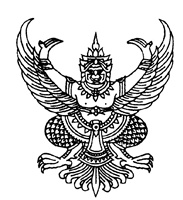 ที่ ................/................                                                                     ส่วนราชการเจ้าสังกัด  			                                 วัน  เดือน  ปี พ.ศ.เรื่อง  ขอพระราชทานเพลิงหลวง/ดินหลวงเรียน  เลขาธิการพระราชวังสิ่งที่ส่งมาด้วย    ๑. สำเนาใบมรณบัตร    		๒. สำเนาทะเบียน (ของทายาท และของผู้ถึงแก่กรรม) 		๓. สำเนาบัตรประจำตัวประชาชน หรือบัตรข้าราชการ (ของทายาท และของผู้ถึงแก่กรรม)		ด้วย..............................................อายุ..................ปี อดีตข้าราชการ........................................สังกัด.........................................ได้ถึงแก่กรรม (สาเหตุ สถานที่)..........................................................................…………………………………………………………………………………………………………………………………………………………..เมื่อวันที่....................................................... บัดนี้ เจ้าภาพมีความประสงค์ขอพระราชทานเพลิงหลวง/ดินหลวงให้กับ..............................................................และกำหนดฌาปนกิจ ในวัน..........................................................เวลา...................น. ณ ฌาปนสถาน......................................................................................................................		จึงเรียนมาเพื่อโปรดทราบ 	ขอแสดงความนับถือส่วนราชการเจ้าสังกัดโทร. โทรสาร- ตัวอย่าง -หนังสือขอพระราชทานเพลิงหลวง เป็นกรณีพิเศษที่อยู่...............................................................................................วันที่...............เดือน...........................พ.ศ.............เรื่อง   ขอพระราชทานเพลิงหลวง เป็นกรณีพิเศษเรียน   เลขาธิการพระราชวังสิ่งที่ส่งมาด้วย	๑. สำเนาใบมรณบัตร		๒. สำเนาทะเบียนบ้าน (ของทายาท และของผู้ถึงแก่กรรม)		๓. สำเนาบัตรประจำตัวประชาชน หรือบัตรข้าราชการ (ของทายาท)ด้วยข้าพเจ้า...............................................................................................................................ตำแหน่ง........................................................สังกัด...............................................................................................จะทำการฌาปนกิจศพ (ชื่อ – สกุล ผู้ถึงแก่กรรม)................................................................................................ผู้เป็นบิดา/มารดา  ซึ่งถึงแก่กรรมด้วยโรค............................................................................................................ณ.................................................เมื่อวันที่......................เดือน.........................................พ.ศ..............................ณ เมรุวัด...............................................ในวันที่............ เดือน......................... พ.ศ.............เวลา......................น.		ขณะที่............................................ผู้เป็นบิดา/มารดา ยังมีชีวิตอยู่ได้ประกอบคุณงามความดีอย่างมาก ได้อบรมสั่งสอนบุตร - ธิดา ให้รู้จักรักชาติ ศาสนา พระมหากษัตริย์ และพระราชวงศ์เสมอมา               ทั้งยังได้ให้การศึกษาแก่บุตร - ธิดา เป็นอย่างดี จนได้รับราชการเป็นประโยชน์ต่อประเทศชาติ และราชการเป็นอย่างมาก		บุตร - ธิดา มีความอาลัยรัก กตัญญู  และสำนักในหน้าที่  ที่มีต่อผู้บังเกิดเกล้า จึงกราบเรียนมา เพื่อขอพระราชทานเพลิงหลวงเป็นกรณีพิเศษ  เพื่อเป็นเกียรติแก่......................................... ผู้เป็นบิดา/มารดา และวงศ์ตระกูลสืบไป 		ขอได้โปรดนำความกราบบังคับทูลพระกรุณาทราบฝ่าละอองธุลีพระบาท การจะควรประการใดแล้วแต่จะทรงพระกรุณาโปรดเกล้าฯขอแสดงความนับถือ                                                               (....................................................)- ตัวอย่าง -หนังสือขอพระราชทานดินหลวง เป็นกรณีพิเศษที่อยู่...............................................................................................วันที่...............เดือน...........................พ.ศ.............เรื่อง   ขอพระราชทานดินหลวง เป็นกรณีพิเศษเรียน   เลขาธิการพระราชวังสิ่งที่ส่งมาด้วย	๑. สำเนาใบมรณบัตร		๒. สำเนาทะเบียนบ้าน (ของทายาท และของผู้ถึงแก่กรรม)		๓. สำเนาบัตรประจำตัวประชาชน หรือบัตรข้าราชการ (ของทายาท)ด้วยข้าพเจ้า...............................................................................................................................ตำแหน่ง........................................................สังกัด...............................................................................................จะทำฝังศพ (ชื่อ – สกุล ผู้ถึงแก่กรรม).................................................................................................................ผู้เป็นบิดา/มารดา  ซึ่งถึงแก่กรรมด้วยโรค............................................................................................................ณ.................................................เมื่อวันที่......................เดือน.........................................พ.ศ..............................ณ สุสาน/มัสยิด......................................ในวันที่............ เดือน......................... พ.ศ.............เวลา....................น.		ขณะที่............................................ผู้เป็นบิดา/มารดา ยังมีชีวิตอยู่ได้ประกอบคุณงานความดีอย่างมาก ได้อบรมสั่งสอนบุตร - ธิดา ให้รู้จักรักชาติ ศาสนา พระมหากษัตริย์ และพระราชวงศ์เสมอมา ทั้งยังได้ให้การศึกษาแก่บุตร - ธิดา เป็นอย่างดี จนได้รับราชการเป็นประโยชน์ต่อประเทศชาติ และราชการเป็นอย่างมาก		บุตร - ธิดา มีความอาลัยรัก กตัญญู และสำนักในหน้าที่  ที่มีต่อผู้บังเกิดเกล้า จึงกราบเรียนมา           เพื่อขอพระราชทานดินหลวงเป็นกรณีพิเศษ เพื่อเป็นเกียรติแก่............................................ ผู้เป็นบิดา/มารดา และวงศ์ตระกูลสืบไป 		ขอได้โปรดนำความกราบบังคับทูลพระกรุณาทราบฝ่าละอองธุลีพระบาท การจะควรประการใดแล้วแต่จะทรงพระกรุณาโปรดเกล้าฯขอแสดงความนับถือ                                                               (....................................................)- ตัวอย่าง -หนังสือแจ้งความประสงค์ขอความอนุเคราะห์ให้เจ้าหน้าที่ปฏิบัติงานพิธี	เขียนที่...............................................วันที่..........เดือน...............................พ.ศ.........................เรื่อง  ขอความอนุเคราะห์เจ้าหน้าที่ช่วยปฏิบัติการพิธีการศพเรียน   วัฒนธรรมจังหวัด.........................................		ข้าพเจ้า นาย/นาง/นางสาว............................................................. เจ้าภาพในพิธีการศพของนาย/นาง/นางสาว....................................................ความเกี่ยวพันธ์กับผู้ตาย.....................................................ซึ่งจะมีกำหนดการพิธี..................................................ในวันที่....................เดือน.........................พ.ศ..................ณ วัด.............................. ศาลา....................แขวง/ตำบล...............................เขต/อำเภอ...................................จังหวัด.................................................................		เนื่องจากข้าพเจ้าไม่มีผู้ที่มีความพร้อมในการปฏิบัติงานพิธีดังกล่าว  จึงขอความอนุเคราะห์เจ้าหน้าที่ปฏิบัติงานพิธีการศพที่ได้รับพระราชทาน สำนักงานวัฒนธรรมจังหวัด ช่วยปฏิบัติงานในพิธีการ.....................................................................................เพื่อให้งานพิธีดังกล่าวเป็นไปด้วยความเรียบร้อย ถูกต้องและเหมาะสม		จึงเรียนมาเพื่อโปรดพิจารณา  ลงชื่อ...................................................   (.........................................................)         เจ้าภาพโทร............................................